                       Formulaire d’inscription PSDC – Vacances d’Hiver 2023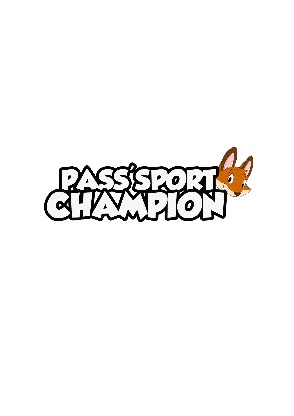 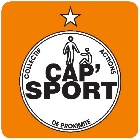 Du 13 au 17 février / Du 20 au 24 février Groupe d’âge : cochez la case correspondanteMon enfant a déjà participé aux actions CAP’Sport en 2023 (stage, animations ..) Présence de l’enfant : cochez la case correspondanteNb : si présence sur 3 jours possible uniquement sur 3 jours consécutifs Cochez la case pour attester les conditions ci-dessous :   Vous pouvez nous transmettre le formulaire d’inscription :Soit en le déposant dans nos bureaux à l’adresse CAP’Sport 10.18 Grand Parc (maison des associations)Soit en envoyant se formulaire d’inscription à l’adresse mail ci-dessous : psdc@capsport-epi.frResponsable légal : Enfant : 6-12 ans12 – 15 ansOuiNon (a participé en 2022)SemaineDu 13 au 17 févrierLundi-Mardi-MercrediMercredi-Jeudi- VendrediSemaine entièreSemaineDu 13 au 17 févrierSemaineDu 20 au 24 févrierLundi-Mardi-MercrediMercredi-Jeudi- VendrediSemaine entièreSemaineDu 20 au 24 févrierJ'atteste inscrire mon enfant sur les temps précisés ci-dessus. Je m'engage à effectuer le règlement correspondant auprès de l’association CAP’Sport en complément de ce document et prévenir en cas de désinscription, au minimum dans les 7 jours précédents le début du stage. J'ai pris soin de noter les dates demandées (aucun récapitulatif de ce formulaire ne vous sera renvoyé).